  21 июня пришкольный лагерь  МБОУ СОШ с. Индерка посетила инспектор по пропаганде безопасности дорожного движения ОГИБДД МО МВД России «Никольский» Рябцева Анна Олеговна.  В ходе беседы инспектор рассказала учащимся школы о соблюдении правил дорожного движения, административно-уголовной ответственности за нарушение ПДД.   Ребятам напомнили , как вести себя на проезжей части, как  в этом помогают дорожные знаки и светофоры, какие ситуации могут происходить на дорогах по невнимательности и безответственности не только пешеходов, но и водителей.     Также инспектор напомнила учащимся о  необходимости применения световозвращающих элементов  в темное время суток и использования автокресел.С ребятами из 2 отряда  около пешеходного перехода Анна Олеговна провела акцию «Шагающий автобус», еще раз наглядно показала дорожные знаки. В завершении мероприятия ребятам раздали  буклеты с информацией о правилах дорожного движения.  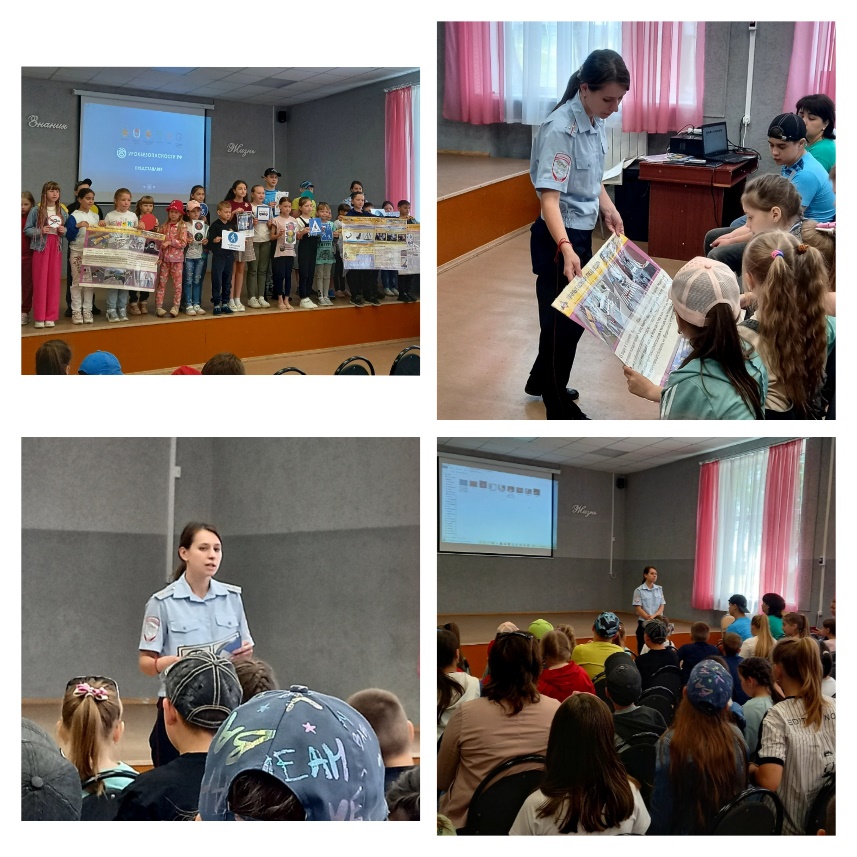 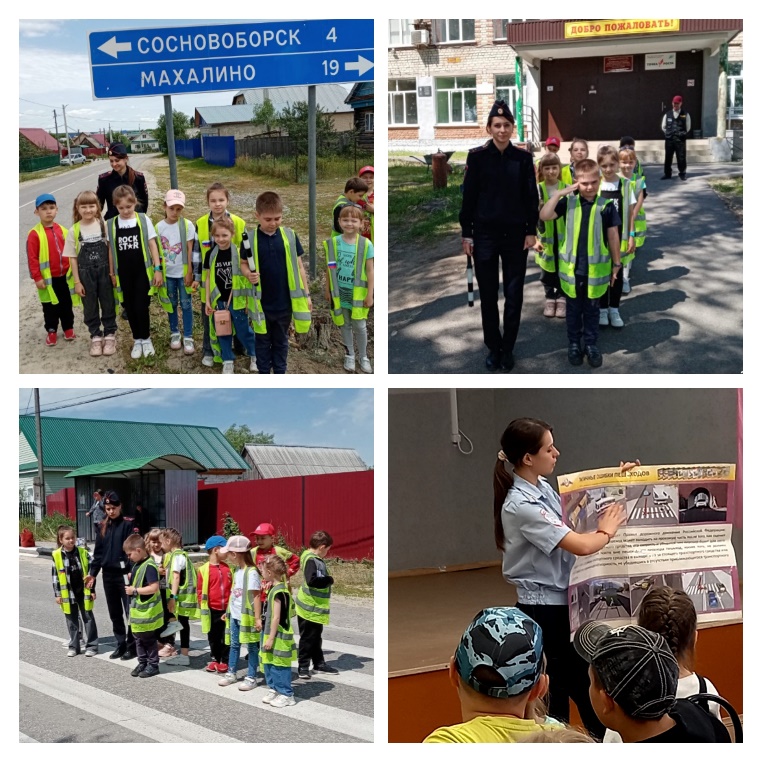 